De rechterlijke machtVraag 1. De rechterlijke macht is onderdeel van de trias politica. 
Wat is de rol van de rechterlijke macht binnen de trias politica?Vraag 2. Bekijk de afbeelding. Leg uit waar de blinddoek en de weegschaal symbool voor staan.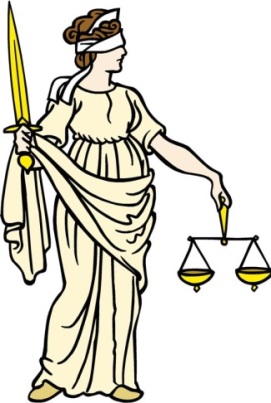 Het symbool van de rechtspraak is Vrouwe Justitia: een geblinddoekte vrouw met een weegschaal in haar hand. Vraag 3. 
Rechters spreken namens de rechterlijke macht een oordeel uit.Leg uit wat met de onafhankelijkheid van rechters wordt bedoeld.Waarom is het in een rechtsstaat belangrijk dat rechters onafhankelijk zijn?Waarom kan alleen de Hoge Raad een rechter ontslaan?Vraag 4.Het Openbaar Ministerie (OM) is onderdeel van de rechterlijke macht.Wat is de taak van het (OM)Wat is de taak van een officier van justitie
Vraag 5. 
Een conflict buiten de rechtszaal oplossen kan door middel van bemiddelingNoem een manier van bemiddelingGeef een voordeel van het oplossen van een conflict door bemiddeling.Geef een nadeel van het oplossen van een conflict door bemiddeling.Vraag 6.Leg uit of je het met onderstaande stelling eens of oneens bent.Nederland moet ook een juryrechtspraak komen.
 Het recht in NederlandVraag 1.De rechter baseert zijn uitspraak op rechtsbronnenSchrijf achter elke situatie de rechtsbron die door de rechter is toegepast
Vraag 2	Binnen het Nederlandse recht wordt onderscheid gemaakt tussen het privaatrecht en het publiekrecht.a. Welke partijen staan tegenover elkaar in het privaatrecht?b. Welke partijen staan tegenover elkaar in het publiekrecht?c. Geef een voorbeeld van een privaatrechtelijk conflict.d. Geef een voorbeeld van een publiekrechtelijk conflict.Vraag 3.
Kruis voor elke situatie aan of het privaatrecht of het publiekrecht van toepassing is.De strafzaak
Vraag 1.
Leg uit welke partijen er bij een strafzaak tegenover elkaar staan.Vraag 2.
Verbind elke beschrijving met het begrip dat erbij hoort.Vraag 3.
Tijdens een strafzitting wordt een strafzaak behandeld door één of meerdere rechters, Wat is de rol van de officier van justitie tijdens een strafzitting?Wat is de rol van de advocaat van de verdachte tijdens een strafzitting?Wat is de rol van de rechter tijdens een strafzitting?Wat is de rol van een getuige tijdens een strafzitting?Vraag 4.
In het Nederlandse strafrecht gelden aparte regels bij de berechting van minderjarigen.Geef een argument voor de aparte regelsGeef een argument tegen deze aparte regelsVraag 5.Lees de uitspraak.

Leg uit of je het met deze uitspraak eens bent.SituatierechtsbronEen pasgetrouwd stel heeft bij het plaatselijke reisbureau een busreis geboekt. Bij een busongeluk tijdens de reis raakt het echtpaar ernstig gewond. De rechter heeft bepaald dat de reisorganisatie volgens de wet aansprakelijk is voor het letsel dat het echtpaar heeft opgelopen. Het echtpaar heeft recht op een schadevergoeding.Een persoon laat een buurman zijn televisiekabel aftappen. De kabelmaatschappij beschuldigt de buurman van diefstal. Volgens de wet is hier geen sprake van dief- stal. Toch bepaalt de rechter dat de buurman de kabelmaatschappij moet betalen. De rechter baseert zich op een uitspraak die in het verleden over een soortgelijke kwestie is gedaan.Frans staat met zijn caravan  het hele jaar  op een camping. De campingeigenaar wil dat Frans jaarlijks  een bedrag betaalt voor het onderhoud  van de camping. Frans weigert dit. De rechter geeft de campingeigenaar gelijk, omdat het al jaren gebruikelijk  is dat campinggasten  meebetalen  aan  het onderhoud  van  de camping.Een  Duitse rechter heeft bepaald dat de besnijdenis van jonge jongens  op religieuze gronden  in strijd is met het recht op lichamelijke integriteit. Het recht op lichamelijke integriteit is vastgelegd  in artikel 8 van het Europees Verdrag voor de Rechten van de Mens.SituatiePrivaatrechtPubliekrecht Nick wordt door de rechter veroordeeld tot het betalen van 500 euro, omdat hij in een supermarkt goederen heeft gestolen.Laura bezit een stuk grond. De gemeente wil nu een tramspoor aanleggen over dit stuk grond. Laura is het hier niet mee eens en eist een flinke schadevergoeding van de gemeente.Youssef koopt een auto van Gwen. Er is schriftelijk vastgelegd dat Youssef de auto binnen twee weken na aflevering zal betalen, maar na twee weken heeft Gwen nog steeds geen geld ontvangen van Youssef.De huisbaas van Eileen weigert de kapotte verwarmingsketel te repareren. In het huurcontract staat echter dat de huisbaas verantwoordelijk is voor reparaties in het huis.Tommy wordt door de politie betrapt op het stelen van een autoradio en moet voor de rechter verschijnen.Fahrida werkt sinds drie maanden bij een autowasserette. In haar arbeidsovereenkomst staat dat ze elke maand salaris krijgt. Toch heeft haar werkgever nog geen salaris overgemaakt.BeschrijvingBegrip Document waarin informatie staat die tijdens het politieonderzoek is verkregen.StrafzittingEen voorstel aan de verdachte om een bepaalde strafte accepteren.StrafbeschikkingEen straf die wordt opgelegd door het Openbaar MinisterieProces-verbaalDe behandeling van een strafzaak door een rechter.SeponerenBesluiten om de verdachte niet te vervolgen.SchikkingsvoorstelHet is erger dat een onschuldig persoon in de gevangenis zit, dan dat een schuldig persoon vrij rondloopt.